Κοινωνική λειτουργικότητα - Συναισθηματική ΟργάνωσηΠεριγράψτε τη συμπεριφορά του νηπίου:Α) Στην ολομέλεια………………………………………………………………………………………………………………………………………………...................................................................................................................................................................................................................................................................................................................................................................................................................................................................................................................................................................................................................………………………………………………………………………………………………………………………………………………………………………………………………………………………………………………………………………………………………Β) Στις ελεύθερες δραστηριότητες:...................................................................................................................................................................................................................................................................................................................................................................................................................................................................................................................................................................................................................……………………………………………………………………………………………………………………………………………………………………………………………………………………………………………………………………………………………….Γ) Στις οργανωμένες δραστηριότητες:.............................................................................................................................................................................................................................................................................................................................................................................................................................................................................................................................................................................................................................................................................................................................................................................................................................................................................................................................Δ) Στο διάλειμμα /σε εκδρομές/εκδηλώσεις :....................................................................................................................................................................................................................................................................................................................................................................................................................................................................................................................................................................................................................……………………………………………………………………………………………………………………………………………….……………………………………………………………………………………………………………………………………………….Διαχείριση/έκφραση συναισθημάτων………………………………………………………………………………………………………………………………………………………………………………………………………………………………………………………………………………………………………………………………………………………………………………………………………………………………………………………………………………………………………………………………………………………………………………………………………………………………………………………………………………………………………………………………………………Σχέσεις με συνομιλήκους /διδάσκοντες…………………………………………………………………………………………………………………………………………………………………………………………………………………………………………………………………………………………………………………………………………………………………………………………………………………………………………………………………………………………………………………………………………………………………………………………………………………………………………………………………………………………………………………………………………………………………………………………………………………………………………………………………………….Γλωσσική ανάπτυξη (προφορικός - γραπτός λόγος)………………………………………………………………………………………………………………………………………………………………………………………………………………………………………………………………………………………………………………………………………………………………………………………………………………………………………………………………………………………………………………………………………………………………………………………………………………………………………………………………………………………………………………………………………………………………………………………………………………………………………………………………………………………………………………………………………………………………………………………………………………………………………………………………………………………………………………………………………………………………………………………………Γνωστική ανάπτυξη (μαθησιακή επίδοση, δυσκολίες /αδυναμίες στη μάθηση/ συγκέντρωση προσοχής, γνωστικές δεξιότητες )……………………………………………………………………………………………………………………………………………………………………………………………………………………………………………………………………………………………………………………………………………………………………………………………………………………………………………………………………………………………………………………………………………………………………………………………………………………………………………………………………………………………………………………………………………………………………………………………………………………………………………………………………………………………………………………………………………………………………………………………………………………………………………..Ψυχοκινητική ανάπτυξη( αδρή-λεπτή κινητικότητα- οπτικοκινητικός συντονισμός):…………………………………………………………………………………………………………………………………………………………………………………………………………………………………………………………………………………………………………………………………………………………………………………………………………………………………………………………………………………………………………………………………………………………………………………………………………………………………………………………………………………………………………………………………………………………………………………………………………………………………………………………………………………………..Ενδιαφέροντα /κλίσεις:………………………………………………………………………………………………………………………………………………………………………………………………………………………………………………………………………………………………………………………………………………………………………………………………………………………………………………………………………………………………………………………………………………………………………………………………………………………………………………………………………………………………………………………………………………………………………………………………………………………………………………………………………………………………Τι σας απασχολεί /προβληματίζει περισσότερο στο νήπιο;............................................................................................................................................................................................................................................................................................................……………………………………………………………………………………..…………………………………………………….......................................................................................................................................................................................................................................................................................................................................................................................................................................................................................................................................................................................................................Εκπαιδευτικοί	χειρισμοί	(στρατηγικές	διδασκαλίας/τεχνικές	που	εφαρμόσατε προκειμένου να ανταποκριθείτε πιο αποτελεσματικά στις ανάγκες του παιδιού)..............................................................................................................................................................................................................................................................................................................................................................................................................................................................................................................................................................................................................................................................................................................................................................................................................................................................................................................................Άλλες παρεμβάσεις (συνεργασία με την οικογένεια/με τον εκπαιδευτικό του τμήματος ένταξης/παραπομπή σε ιατρικό φορέα/συνεργασία με ιδιωτικό κέντρο/άλλο)………………………………………………………………………………………………………………………………………………………………………………………………………………………………………………………………………………………………………………………………………………………………………………………………………………………………………………………………………………………………………………………………………………………………………………………………………………………………………………………………………………………………………………………………………………………………………………………………………………………………………………………………………………………………Αλλες παρατηρήσεις………………………………………………………………………………………………………………………………………………………………………………………………………………………………………………………………………………………………………………………………………………………………………………………………………………………………………………………………………………………………………………………………………………………………………………………………………………………………………………………………………………………………………………………………………………………………………………………………………………………………………………………………………………………………………………………………………………………………………………………………………………………………………………………………………………………………………………………………………………………………………..Οι Εκπαιδευτικοί	Η Προϊσταμένη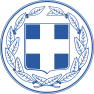 ΕΛΛΗΝΙΚΗ ΔΗΜΟΚΡΑΤΙΑΥΠΟΥΡΓΕΙΟ ΠΑΙΔΕΙΑΣ, ΕΡΕΥΝΑΣ ΚΑΙ ΘΡΗΣΚΕΥΜΑΤΩΝΠΕΡΙΦ. Δ/ΝΣΗ Α/ΘΜΙΑΣ & Β/ΘΜΙΑΣ ΕΚΠ/ΣΗΣ ΑΤΤΙΚΗΣ.….… ΝΗΠΙΑΓΩΓΕΙΟ …………………………….Υπεύθυνος επικοινωνίας με ΚΕ.ΔΑ.Σ.Υ Τηλέφωνο σχολείου:E-mail σχολείου:Ημερομηνία: 	/ 	/	AΠΟΡΡΗΤΟ -ΕΜΠΙΣΤΕΥΤΙΚΟΠΕΡΙΓΡΑΦΙΚΗ ΠΑΙΔΑΓΩΓΙΚΗ ΕΚΘΕΣΗ ΝΗΠΙΑΓΩΓΕΙΟΥΓια τη διαμόρφωση μιας πληρέστερης εικόνας για τον/τη μαθητή/τρια, παρακαλούμε να καταθέσετε οποιαδήποτε στοιχεία θεωρείτε βοηθητικά όσον αφορά την επίδοση και συμπεριφορά , τις δυνατότητες και δυσκολίες του/της στη διδασκαλία και στη μάθηση, καθώς και για τις κλίσεις και τα ενδιαφέροντά του/της.ΔΗΜΟΓΡΑΦΙΚΑ ΣΤΟΙΧΕΙΑ & ΓΕΝΙΚΕΣ ΠΛΗΡΟΦΟΡΙΕΣΟνοματεπώνυμο μαθητή/τριας:  	Όνομα πατέρα: 	Τάξη: 	Ονοματεπώνυμο νηπ/γού:  	